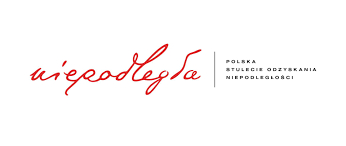 REGULAMIN KONKURSU ,,TROPEM BITEW POLSKICH - OD CEDYNI PO BITWĘ WARSZAWSKĄ” § 1Informacje ogólneOrganizatorem konkursu jest Warmińsko-Mazurski Urząd Wojewódzki.Konkurs wielopokoleniowy ,,Tropem bitew polskich - od Cedyni po Bitwę Warszawską” ma charakter jednoetapowy.Partnerem konkursu jest Kuratorium Oświaty w Olsztynie i Zespół Szkolno-Przedszkolny w Klebarku Wielkim.Konkurs jest działaniem zaplanowanym w projekcie  „Warmia i Mazury na drodze ku polskości”  realizowanym w ramach Programu Wieloletniego Niepodległa na lata 2017-2022.§ 2Przedmiot i cele konkursu Przedmiotem konkursu jest projekt edukacyjnej gry planszowej, karcianej, logicznej (tzw. ,,gry bez prądu”) pod tytułem ,,Tropem bitew polskich - od Cedyni po Bitwę Warszawską”.Cele konkursu:rozbudzenie zainteresowania historią Polski w kontekście największych polskich bitew;kształtowanie tożsamości młodego człowieka i rozwijanie postaw patriotycznych;kształtowanie prawidłowych wzorców zachowań dzieci i młodzieży w odniesieniu do historii ojczyzny;pogłębianie świadomości społecznej o roli edukacji historycznej w prawidłowym rozwoju jednostki społecznej;rozwijanie różnorodnych form edukacji patriotycznej;wzmacnianie więzi rodzinnych poprzez wspólne poszukiwania i interpretacje wydarzeń historycznych;zachęcanie do rodzinnych spotkań i dyskusji o historii Polski bez względu na wiek czy pozycję społeczna dorosłych i dzieci;integracja środowiska domowego: dzieci, młodzieży, rodziców i seniorów;rozwijanie kreatywności i otwartości poprzez wspólne poszukiwanie satysfakcjonujących rozwiązań podczas tworzenia  instrukcji  i  zasad  gry „bez prądu”;rozwijanie u dzieci pasji grania i zainteresowania tzw. grami bez prądu, w tym o tematyce patriotycznej z wykorzystaniem wzorów osobowych dorosłych;stworzenie gotowego do wydania projektu gry historycznej;lokalne uczczenie 100. rocznicy Bitwy Warszawskiej 1920 r.§ 3Warunki uczestnictwaUczestnikami konkursu są rodziny z województwa warmińsko-mazurskiego.Uczestnicy są reprezentowani przez nauczyciela/pedagoga zatrudnionego w Szkole zgłaszającej pracę konkursową (w dalszej części regulaminu  ̶  Reprezentant).Ze względu na charakter wielopokoleniowy konkursu nie ma podziału na kategorie wiekowe.Poprzez drużynę przygotowującą pracę konkursową rozumie się rodzinę wielopokoleniową (dzieci, młodzież  i dorośli), która wspólnie opracuje grę konkursową.Wzięcie udziału Uczestnika w konkursie jest jednoznaczne z akceptacją niniejszego regulaminu orazwyrażeniem zgody na nieodpłatne przeniesienie na Organizatora konkursu całości praw majątkowych do projektu gry będącej przedmiotem konkursu,oświadczeniem stwierdzającym, że projekt gry będącej przedmiotem konkursu nie narusza praw osób trzecich w szczególności nie narusza ich majątkowych 
i osobistych praw autorskich.  Do wzięcia udziału w konkursie niezbędne jest podpisanie oświadczeń o wyrażeniu zgody na przetwarzanie danych osobowych, stanowiących załączniki do niniejszego Regulaminu. Uczestnicy konkursu, a przypadku osób nieletnich Opiekun prawny uczestnika wyrażają zgodę na przetwarzanie danych osobowych w celu przeprowadzenia konkursu oraz na publikację na stronie internetowej Organizatora imienia, nazwiska oraz wizerunku.Udział w konkursie jest bezpłatny. Organizator konkursu nie ponosi żadnych kosztów związanych z wykonaniem projektów, doręczeniem ich pod wskazany adres oraz kosztów związanych 
z uczestnictwem w gali. Regulamin konkursu jest dostępny w siedzibie Organizatora - Warmińsko-Mazurski Urząd Wojewódzki w Olsztynie Al. Marsz. J. Piłsudskiego 7/9 oraz na stronie internetowej: https://www.gov.pl/web/uw-warminsko-mazurski§ 4Prezentacja i forma pracy konkursowejPrzedmiotem konkursu jest projekt ,,gry bez prąduˮ pod tytułem ,,Tropem bitew polskich - od Cedyni po Bitwę Warszawską” (gry planszowej, karcianej, logicznej).Projekt gry nie powinien przekraczać formatu A2 po rozłożeniu planszy w przypadku gry planszowej.Praca powinna stanowić kompletny projekt (opakowanie, zwięzłą i klarowną instrukcję oraz grę).Prace będą oceniane pod kątem:pomysłowości,grywalności (czy da się w nią zagrać i czy jest interesująca dla graczy)klarowności instrukcjiestetyki wykonania,zgodności i wartości merytorycznej (temat historyczny – bitwy polskie) Praca konkursowa musi zostać opisana na dołączonej do opakowania kartce. Opis powinien zawierać co najmniej:dane członków rodziny - wszystkich autorów  - imiona, nazwiska, wiek, adres,dane kontaktowe Reprezentanta, w tym imię i nazwisko, stanowisko, adres mailowy, telefon kontaktowy, nazwę i siedzibę Placówki zgłaszającej projekt;Nadesłane i złożone materiały konkursowe oraz dokumenty nie podlegają zwrotowi.Organizator zastrzega sobie prawo do bezpłatnej ekspozycji prac w celach propagowania idei konkursu.§ 5Dane osobowe uczestnikówAdministratorem danych osobowych jest Wojewoda Warmińsko-Mazurski, Al. Marszałka Józefa Piłsudskiego 7/9, 10-575 Olsztyn.W sprawach dotyczących danych osobowych można kontaktować się z Inspektorem Ochrony Danych – email: iod@uw.olsztyn.pl Państwa dane osobowe będą przetwarzane w celu przeprowadzenia konkursu.Państwa dane osobowe przetwarzane będą na podstawie art. 6 ust. 1 lit. a RODO – na podstawie wyrażonej zgody. Zgodę można cofnąć w dowolnym momencie, bez wpływu na zgodność z prawem przetwarzania, którego dokonano na podstawie zgody przed jej cofnięciem.Państwa dane osobowe będą przetwarzane do czasu rozstrzygnięcia konkursu, a w przypadku zwycięzców – do czasu odbioru nagrody. Administrator przewiduje upublicznienie wyników konkursu na stronie internetowej organizatora – upublicznione dane będą przetwarzane przez okres 1 roku lub do czasu wycofania zgody.Państwa dane osobowe będą przetwarzane przez osoby upoważnione, w tym członków komisji konkursowej i mogą być ujawniane podmiotom uprawnionym do żądania danych, co musi wynikać z obowiązujących przepisów prawa lub podmiotom realizującym zadania na rzecz administratora danych  osobowych, takim jak operator pocztowy - Poczta Polska.Przysługuje Państwu prawo do żądania od administratora danych osobowych: dostępu do swoich danych osobowych, ich sprostowania, ograniczenia ich przetwarzania oraz usunięcia.Przysługuje Państwu prawo wniesienia skargi do organu nadzorczego Prezesa Urzędu Ochrony Danych Osobowych - ul. Stawki 2, 00-193 Warszawa.Podanie Państwa danych osobowych jest dobrowolne, ale niezbędne w celu uczestnictwa w konkursie.Dane osobowe nie będą przetwarzane w celu zautomatyzowanego podejmowania decyzji, w tym nie będą podlegać profilowaniu.§ 6Miejsce i termin składania prac konkursowychPrace konkursowe należy dostarczyć lub przesłać na adres:KONKURS,,TROPEM BITEW POLSKICH - OD CEDYNI PO BITWĘ WARSZAWSKĄ” Adres: Warmińsko-Mazurski Urząd WojewódzkiAl. J. Piłsudskiego 7/9, 10-575 Olsztyn, p. 105w terminie do 26 października 2020 roku.Organizator nie ponosi odpowiedzialności za ewentualne opóźnienia i uszkodzenia projektów powstałe w trakcie przesyłki.Prace konkursowe niespełniające wymagań, o których mowa w niniejszym regulaminie lub nadesłane po upłynięciu terminu, o którym mowa w pkt. 1 nie podlegają ocenie Komisji Konkursowej. § 7Rozstrzygnięcie konkursuWyboru laureatów Konkursu dokona Niezależna Komisja Konkursowa powołana przez Organizatora.Nazwy instytucji, których przedstawiciele wejdą w skład Komisji Konkursowej zostaną podane do 26 października 2020 r.Ocena pracy konkursowej i ogłoszenie wyników Konkursu nastąpi do 23 listopada 2020 r. Wyniki Konkursu zostaną opublikowane na stronie internetowej Organizatora. Zwycięzcy w poszczególnych  kategoriach Konkursu o wygranej powiadomi zostaną 
w miarę możliwości także telefonicznie i/lub mailowo. Decyzja Komisji Konkursowej o przyznaniu nagrody jest ostateczna i nie przysługuje od niej odwołanie. § 8Laureaci i NagrodyKomisja przyzna Grand Prix tylko jednej ze zgłoszonych gier wybierając spośród wszystkich nadesłanych prac.Komisja wyróżni od 1 do 3 projektów gier i przyzna ich autorom tytuły laureatów.Komisja może zdecydować o przyznaniu wyróżnień. Nagrody zostaną wręczone na gali, o której uczestnicy zostaną zawiadomieni.Każdy Uczestnik (rodzina) biorący udział w konkursie otrzyma dyplom pamiątkowy. Organizator dołoży wszelkich starań by projekt Grand Prix został wydany w postaci gry, która będzie stanowiła unikatowy materiał promocyjny i edukacyjny o historii polskich bitew, w tym Bitwy Warszawskiej 1920r.§ 9Postanowienia ogólneOrganizator zastrzega sobie prawo do wykluczenia Uczestnika z udziału w konkursie 
w przypadku naruszenia postanowień niniejszego regulaminu.Organizator nie ponosi odpowiedzialności za problemy związane z brakiem możliwości skontaktowania się ze zwycięzcą konkursu.Autorzy zwycięskiego projektu zachowują prawo do wykorzystania informacji o wygraniu niniejszego konkursu.Organizator zastrzega sobie prawo zmiany niniejszego regulaminu.W sprawach nieuregulowanych niniejszym regulaminem stosuje się odpowiednie przepisy obowiązującego prawa, a w szczególności Kodeksu Cywilnego. Regulamin wchodzi w życie z dniem ogłoszenia.Załączniki:Załącznik nr 1Oświadczenie o wyrażeniu zgody na przetwarzanie danych osobowych(rodzice i opiekunowie prawni)Wyrażam zgodę na przetwarzanie danych osobowych moich i mojego dziecka przez Wojewodę Warmińsko-Mazurskiego, Al. Marszałka Józefa Piłsudskiego 7/9, 10-575 Olsztyn w celu przeprowadzenia konkursu ,,TROPEM BITEW POLSKICH - OD CEDYNI PO BITWĘ WARSZAWSKĄ”									…………………………….Podpis uczestnikaWyrażam zgodę na przetwarzanie danych osobowych moich i mojego dziecka przez Wojewodę Warmińsko-Mazurskiego, Al. Marszałka Józefa Piłsudskiego 7/9, 10-575 Olsztyn w zakresie publikacji na stronie internetowej imienia, nazwiska oraz wizerunku uczestników konkursu ,,TROPEM BITEW POLSKICH - OD CEDYNI PO BITWĘ WARSZAWSKĄ”.    ………………………….. 										Podpis uczestnikaZałącznik nr 2Oświadczenie o wyrażeniu zgody na przetwarzanie danych osobowych(pozostali uczestnicy i reprezentant szkoły)Wyrażam zgodę na przetwarzanie moich danych osobowych przez Wojewodę Warmińsko-Mazurskiego, Al. Marszałka Józefa Piłsudskiego 7/9, 10-575 Olsztyn w celu przeprowadzenia konkursu ,,TROPEM BITEW POLSKICH - OD CEDYNI PO BITWĘ WARSZAWSKĄ”									      ………………………….Podpis uczestnikaWyrażam zgodę na przetwarzanie moich danych osobowych przez Wojewodę Warmińsko-Mazurskiego, Al. Marszałka Józefa Piłsudskiego 7/9, 10-575 Olsztyn w zakresie publikacji na stronie internetowej imienia, nazwiska oraz wizerunku uczestników konkursu ,,TROPEM BITEW POLSKICH - OD CEDYNI PO BITWĘ WARSZAWSKĄ”									       ….…………………….Podpis uczestnika